Publicado en Madrid el 08/11/2018 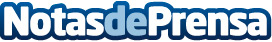 ABA English y Lingokids se unen para ayudar a que los padres puedan aprender inglés junto a sus hijosAmbas compañías firman un acuerdo para que los progenitores mejoren su nivel del idioma en familia, desde casa y de manera cómoda y eficazDatos de contacto:LingokidsNota de prensa publicada en: https://www.notasdeprensa.es/aba-english-y-lingokids-se-unen-para-ayudar-a Categorias: Idiomas Ocio para niños Dispositivos móviles http://www.notasdeprensa.es